2:34 am2:34 am2:34 am2:34 am2:35 am2:35 am2:35 amFree, text-based support for all post-secondary students in Ontario.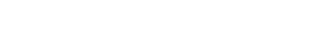 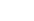 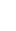 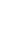 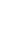 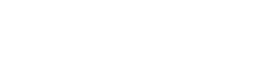 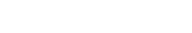 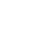 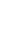 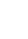 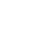 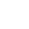 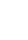 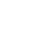 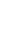 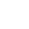 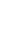 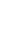 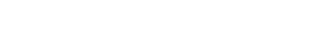 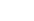 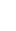 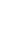 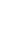 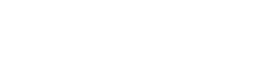 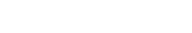 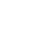 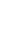 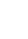 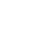 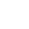 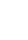 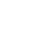 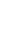 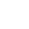 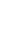 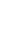 Text GOOD2TALKON to686868 to chat with a trained volunteer Crisis Responder.in partnership with